Eine runde SacheRIESIGE ANGEBOTSVIELFALT IM TRENTINOIst es nicht ein Traum, mit den Skiern morgens die ersten Spuren im Schnee zu ziehen? Das Wintersportparadies Trentino macht es mit dem „Trentino Ski Sunrise“ möglich. Doch auch Langschläfer und Nicht-Skifahrer kommen auf ihre Kosten, denn die Top-Wintersportregion lockt auch in diesem Jahr mit hochkarätigen Angeboten – von Ski Alpin bis Eisklettern, von Tourengehen bis Hundeschlitten fahren, von Snowtubing bis Nordic Winter Walking.Weiße Winterwelt für frühe Vögel und Nachteulen Wenn die ersten Sonnenstrahlen die Dolomiten-Gipfel in ein rötliches Licht tauchen, dann sind die Teilnehmer der Veranstaltungsreihe „Trentino Ski Sunrise“ bereits hoch oben in den menschenleeren Bergen, umgeben von magischer Stille und viel viel Schnee. Schon vor Einsetzen der Morgen-Dämmerung geht es für die Frühaufsteher mit Skiern oder Schneeschuhen hinauf in die Bergwelt, begleitet werden sie dabei von ortskundigen Guides. In einem gemütlichen Refugio beginnt der Tag bei einem deftigen Trentiner Frühstück, bevor es im ersten Morgenlicht im frischen Pulverschnee talwärts geht. Die geführten Touren sind zwischen Januar und April in zahlreichen Skigebieten im Trentino buchbar.Im Winter sind die Tage auch im sonst sonnenverwöhnten Trentino kurz, aber auch nach Einbruch der Dunkelheit gibt es zahlreiche Möglichkeiten aktiv zu sein: Skifahrer zieht es auf die hell erleuchteten Flutlicht-Pisten wie die berühmte Weltcup-Abfahrt Canalone Miramonti in Madonna di Campiglio, während sich Familien mit nimmermüden Kindern am Passo Brocon im Valsugana austoben, wo am Abend auch der Snowpark in künstliches Licht getaucht ist. Langläufer drehen ihre abendlichen Runden in der beleuchteten Anlage von Pinzolo-Carisolo oder auf dem Passo Tonale, und garantiert lustig wird es bei einer nächtlichen Rutschpartie im aufgepumpten Schlauchreifen oder mit dem Schlitten auf der Alpe Cimbra.Let’s Dolomites: Abenteuer-Touren im SchneeEs muss nicht immer Abfahrtski sein: Für alle, die außergewöhnliche Erlebnisse abseits der Skipisten suchen, sind die Angebote der Veranstaltungsreihe „Let’s Dolomites“ die optimale Wahl. Nach dem erfolgreichen Start in der vergangenen Saison ist dieses besondere Abenteuer-Paket auch im Winter 2017/18 wieder buchbar. Auf Skiern oder mit Schneeschuhen geht es in Begleitung erfahrener Bergführer drei Tage lang durch winterliche Berglandschaften mit spektakulären Panoramen. Übernachtet wird in gemütlichen Bed & Breakfast-Unterkünften oder in Agriturismo-Betrieben, wo die Bergführer am Abend in gemütlicher Runde aus dem Nähkästchen plaudern. Echten Nervenkitzel garantiert das Eisklettern. Ein Kletterkurs bereitet auch Ungeübte auf das frostige Abenteuer vor, bevor es mit Eispickel und Steigeisen in die bizarre Eiswelt der Dolomiten geht. Die Dolomiten mit Hundeschlitten oder im nordischen Stil entdeckenSchon mal Pirouetten auf einem Bergsee gedreht oder die Winterlandschaft vom Hundeschlitten aus vorbeihuschen gesehen? In der Trentiner Bergwelt werden Winterträume wahr – auch jenseits des klassischen Skivergnügens. So hat der italienische Schlittenhunde-Verband in diesem Jahr die Alpe Cimbra als offizielles Schlittenhund-Zentrum ausgewählt, wo sich Husky-Gespanne Wettrennen auf eigenen Hundepisten liefern. 470 Kilometer bestens präparierte Loipen und dazu zehn Langlaufzentren machen dagegen Freunde der nordischen Disziplinen glücklich. Eine der beliebtesten Langlaufdestinationen der Alpen ist das Val di Fiemme, das bereits mehrfach Austragungsort der FIS Nordischen Ski-Weltmeisterschaften war. Im modernen Eisstadion „Ice Rink“ in Pinè können Schlittschuhläufer ihre Runden ganz wie die Profis drehen, und wer die Einsamkeit liebt, ist eingeladen, beim Tourengehen mit einem staatlich geprüften Bergführer die grandiose Weite der Dolomiten zu entdecken.Trento, September 2017Weitere Informationen über die Destination Trentino gibt es auf www.visittrentino.info. Über Trentino:   Die autonome Provinz im Norden Italiens gliedert sich in vierzehn touristische Gebiete und erstreckt sich von den Dolomiten, die seit 2009 als UNESCO-Weltnaturerbe zählen, bis hin zum Nordzipfel des Gardasees mit der Stadt Riva del Garda. Neben den historischen Städten Trento und Rovereto besticht Trentino vor allem mit seiner vielseitigen Natur – rund 30 Prozent der Gesamtfläche bestehen aus Naturschutzgebieten. Mediterrane Temperaturen am Wasser und alpines Klima in den Bergen:  Die abwechslungsreichen Wetterbedingungen machen Trentino zu einem idealen Reiseziel für Natur-, Kultur- sowie Sportliebhaber. Weitere Informationen unter www.visittrentino.info.    Weitere Presseinformationen:Die aktuelle Pressemappe gibt es auch auf: www.visittrentino.info/de/presse/pressemappen 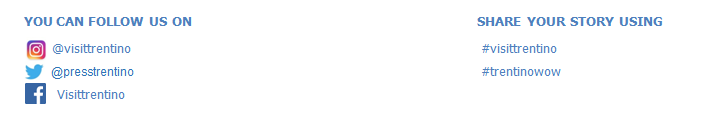 